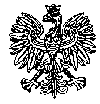 KOMENDA  WOJEWÓDZKA  POLICJIz siedzibą w RadomiuSekcja Zamówień Publicznychul. 11 Listopada 37/59,      26-600 Radomtel. 47 701 31 03		tel. 47 701 20 07   Radom, dnia 23.06.2022r.	RTJ - 43/22   							   Egz. pojedyńczy l.dz. ZP 1191/22								 														WYKONAWCYINFORMACJA 
O WYBORZE NAJKORZYSTNIEJSZEJ OFERTYŚwiadczenie usługi telefonii komórkowej wraz z dostawą kart SIM – 2100 szt. w tym 20 kart SIM ze stałym adresem IP na numerach abonenckich dla potrzeb jednostek Policji garnizonu mazowieckiegoNr wew. postępowania 25/22,  (616228)Ogłoszenie nr 2022/BZP 00170583 z dnia 2022-05-20Zamawiający Komenda Wojewódzka Policji z siedzibą w Radomiu działając na podstawie art. 253 ust. 1 pkt 1 i ust. 2 ustawy z dnia 11 września 2019r. Prawo zamówień publicznych (Dz. U. z 2021r. poz. 1129 ze zm.) informuje, o dokonaniu wyboru najkorzystniejszej oferty w przedmiotowym postępowaniu wykonawcy  Orange Polska Spółka Akcyjna, Al. Jerozolimskie 160, 02-326 WarszawaI kryterium Cena – 60 pkt - (brutto w zł.) - 171 864,00 zł.II Kryterium – 40 pkt -  pakiet Internetu dla pojedynczego numeru – 100 GBz punktacją łączną wynoszącą: 100,00 pkt.UZASADNIENIE WYBORU OFERTY:W postępowaniu złożono 3 (trzy) oferty. Oferta nr 2  złożona przez wykonawcę Orange Polska Spółka Akcyjna Al. Jerozolimskie 160, 02-326 Warszawa to najkorzystniejsza oferta, która przedstawia najkorzystniejszy stosunek jakości  tj. pakiet Internetu dla pojedynczego numeru do ceny. Oferta otrzymała łącznie 100 pkt. Cena najkorzystniejszej oferty mieści się w kwocie, którą zamawiający zamierza przeznaczyć na sfinansowanie zamówienia, Zamawiający dokonał wyboru jako najkorzystniejszą ofertę oznaczoną nr 2 złożoną przez wykonawcę Orange Polska Spółka Akcyjna Al. Jerozolimskie 160, 02-326 Warszawa.W wyznaczonym przez zamawiającego terminie tj. do dnia 03.06.2022r. do godziny 12:00 – 
w przedmiotowym postępowaniu złożone zostały za pośrednictwem platformy zakupowej dostępnej pod adresem https://platformazakupowa.pl/pn/kwp_radom 3 (trzy) oferty od niżej wymienioinych Wykonawców:Nazwy albo imiona i nazwiska oraz siedziby  lub miejsca prowadzonej działalności gospodarczej albo miejsce zamieszkania wykonawców, których oferty zostały otwarte:Wykonawca oznaczony nr 1T-MOBILE Polska Spółka Akcyjnaul. Marynarska 12 02-674 WarszawaNIP: 5261040567I kryterium Cena -(brutto w zł.) - 743 904,00II Kryterium – pakiet Internetu dla pojedynczego numeru – 100 GBWykonawca oznaczony nr 2Orange Polska Spółka AkcyjnaAl. Jerozolimskie 160, 02-326 WarszawaNIP 5260250995I kryterium Cena - (brutto w zł.) - 171 864,00II Kryterium – pakiet Internetu dla pojedynczego numeru – 100 GBWykonawca oznaczony nr 3Polkomtel Spółka z o.o.Ul. Konstruktorska 4, 02-673 WarszawaNIP 5271037727I kryterium Cena - (brutto w zł.) -241 768,80/ po poprawie oczywistej omyłki rachunkowej 241 920,00II Kryterium – pakiet Internetu dla pojedynczego numeru – 100 GBZamawiający przed otwarciem ofert udostępnił na stronie internetowej prowadzonego postępowania: https://platformazakupowa.pl/pn/kwp_radom informację o kwocie, jaką zamierza przeznaczyć 
na  sfinansowanie zamówienia tj. 357.676,08 zł.ZESTAWIENIE OTWARTYCH OFERT:RANKIG OFERT I WYLICZENIE PUNKTACJI1. miejsce - Orange Polska Spółka Akcyjna Al. Jerozolimskie 160, 02-326 Warszawa – 100 pkt2. miejsce - Polkomtel Spółka z o.o. Ul. Konstruktorska 4, 02-673 Warszawa –82,63 pkt3. miejsce - T-MOBILE Polska Spółka Akcyjna, ul. Marynarska 12, 02-674 Warszawa – 53,86 pkt									Z poważaniem                  Kierownik Sekcji Zamówień Publicznych       KWP zs. w Radomiu          Justyna KowalskaInformację o wyborze najkorzystniejszej oferty udostępniono na stronie internetowej prowadzonego postępowania 
za pośrednictwem platformazakupowa.pl pod adresem: https://platformazakupowa.pl/pn/kwp_radom oraz przesłano  
wykonawcom za pośrednictwem platformy zakupowej  OPEN NEXUS w dniu 23.06.2022r.Wykonano egzemplarz pojedyńczy:Wytworzył: Małgorzata Wójcik 
Nr 
ofertyNazwa i adresWykonawcy(NIP)KRYTERIUMI – Cena(C)KRYTERIUM II – pakiet Internetu dla pojedynczego numeru (G)Łączna ilość punktów 
ocenianej oferty(łączna punktacja)W = C + G1.T-MOBILE Polska Spółka Akcyjna, 
ul. Marynarska 12 ,
 02-674 Warszawa 
NIP: 5261040567743 904,00 zł.10053,861.T-MOBILE Polska Spółka Akcyjna, 
ul. Marynarska 12 ,
 02-674 Warszawa 
NIP: 526104056713,864053,862.Orange Polska 
Spółka Akcyjna 
Al. Jerozolimskie 160, 
02-326 Warszawa 
NIP 5260250995171 864,00 zł.1001002.Orange Polska 
Spółka Akcyjna 
Al. Jerozolimskie 160, 
02-326 Warszawa 
NIP 526025099560401003.Polkomtel Spółka z o.o. ul. Konstruktorska 4, 
02-673 Warszawa, 
NIP 5271037727241 768,80/ po poprawie oczywistej omyłki  omyłki rachunkowej 241 920,00 zł.10082,633.Polkomtel Spółka z o.o. ul. Konstruktorska 4, 
02-673 Warszawa, 
NIP 527103772742,634082,63